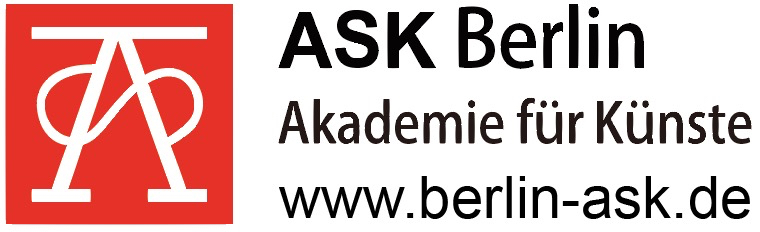 					2016 柏林国际艺术节                       2016 Berlin International Music and Arts Festival                                            报名表	统一编号：随行家长信息：随行人员 1：姓名 	性別 	与参赛者关系 	联系电话 	随行人员2：姓名 	性別 	与参赛者关系	联系电话	随行人员3：姓名 	性別 	与参赛者关系	联系电话	随行人员4：姓名 	性別 	与参赛者关系	联系电话	随行人员5：姓名 	性別 	与参赛者关系	联系电话	注：1：所有随行人员所交资料均与参赛者相同，其中照片背面须标注姓名；         2：以上填写资料如有任何变动，均需及時与报名机构或柏林艺术学院联系：         3：请参赛选手及随行人员详细阅读报名表背面报名须知后签字确认。2016 柏林国际艺术节暨中德国际钢琴比赛、国际音乐大师班（附）       报名须知：2016 柏林“国际艺术节” 暨中德国际钢琴比赛：参赛人群：获得柏林艺术学院大中华地区授权单位组织的音乐比赛第一名及第二名获得者；或大中华地区省级音乐比赛第一名及第二名获得者；或拥有来自艺术高校、艺术高中资深专业老师推荐信；可参加于柏林举行的决赛（未成年需有长或老师作为监护人陪同）比赛组别：儿童A组：7岁以下：（2008年8月14日之后出生）儿童B组：8岁－10岁：（出生于2005年8月15日－2008年8月14日）少年A组：11岁－13岁（出生于2002年8月15日－2005年8月14日）少年B组：14岁－17岁（出生于1998年8月15日－2002年8月14日）青年组： 18岁以上（出生于1998年8月14日之前）奖项设立：1.各比赛组别设立一等奖、二等奖、三等奖，特别奖若干名；2.德国柏林国际艺术节钢琴比赛组委会给予10名从各个组别选拔出来参加颁奖典礼的优胜者提供奖金；一等奖颁发奖杯和证书；二等奖、三等奖、特别奖颁发证书；沙尔文卡作品最佳演奏奖；最佳舞台表现奖；最佳室内乐奖；最佳新作品奖(曲目是比赛前未公开演出的作品，也可是演奏者自己创作的曲目) ；获奖证书由德国柏林艺术学院与沙尔文卡基金会联合颁发；获得名次者有机会与沙尔文卡基金会签约合作，定期与著名的音乐家们同台演出，以及参加各类知名艺术节。3.如果参赛者成绩未达到评委会标准，该组别对应奖项可空缺，各单位及个人不得有争议； 4.颁奖典礼暨音乐会将于2016年08月14日举行，中德两国获奖参赛者将同台演出。出场顺序：1、比赛前组委会将根据参赛情况对所有组别选手进行现场抽签或计算机随机抽签；2、组委会有权因组织原因、组别或曲目原因更改出场顺序，如选手身体不适火水土不服，经领队与组委会商议许可后可推迟出场。参赛要求：1、邀请赛结果以评委会评审结果为最后决定。2、赛事评委会根据现场情况有权中断参赛者的演奏，但不影响比赛最终成绩。3、若参赛者在演奏过程中无法正常演奏所选规定曲目，赛事评委会有权立即中断演奏。4、比赛结果不是当场立即公布，是以颁奖典礼形式现场通知所有参赛学员。5、比赛填报曲目如需更改须在本次艺术节活动一星期之前与组委会联络，过时不得以任何理由更改。6、比赛学员必须严格遵守邀请赛章程规定，不得有弄虚作假和其他不正当行为，保证活动的公正、公开性。如发现有营私舞弊的现象，可向组委会举报，一经核实将取消违反者的参赛资格及所获奖项。报名须知：填写报名表，附交所要求材料，于 2016年 1 月 31 日前，以邮递（邮戳日期为准）或送交方式向比赛组委会报名。逾期报名无效。2016 柏林“国际艺术节” 暨国际音乐大师班：适合人群：音乐专业或有音乐特长的艺术生包括高校生 （未成年需有家长或老师作为监护人陪同）专业类别：钢琴、声乐、小提琴、中提琴、大提琴、低音提琴、打击乐器、吉他、长笛、单簧管、双簧管、巴松、萨克斯管、小号、圆号、长号、次中音号、大号等。“2016年柏林国际艺术节”活动时间 2016年8月10日 - 2016年8月22日(共13日)项目费用：	国际比赛、国际音乐大师班（包括结业音乐会）、“音乐之声”主题之旅				23800元／人 国际大师班（包括结业音乐会）、“音乐之声”主题之旅	  			    	22800元／人家长及老师	     									18800元／人【费用包含】1. 课费：一对一音乐大师班；2. 翻译：专业课翻译；3. 设施：琴房练习；4. 交通：境外旅游巴士；5. 住宿：12晚3星级以上酒店双人间含西式早餐；6. 小费；境外导游、司机的服务费；7. 饮食：12天中式午晚餐；8．参观门票：行程中设计的门票和特色主题活动费用；【费用不包含】1.国际往返机票；2.办理护照、公证书、认证书和签证的费用；3.境外旅游保险4.酒店酒水饮料等自费项目（自选景点及其门票费）5.单人房差价：申请人若需求改住单人房，需加收差价联系与报名：报名截止：2016年5月31日报名QQ群：429544797（柏林国际艺术节）报名电话：189-1556-2300 （钱老师）微信报名：Berlin_ASK报名咨询邮箱：info@berlin-ask.de报名及支付流程 申请人在填写报名表 2 天之内,采用银行汇款的方式向主办方支付 全部费用汇款时,需在汇款单上注明申请人姓名及所报项目,以便主办方核对汇款情况,防止遗漏,确保成功报名; 主办方将会以邮件通知,获取电子收据及签证流程清单(7 个工作日内); 账户信息 付款银行: 中国建设银行上海长宁支行   银行卡号: 6217001210051083275   户主名: 陆建中    特别提示：1、2016 柏林“国际艺术节”组委会（以下简称“组委会”）有权要求有既往病史（如突发性心脏病、精神病、癫痫病、夜游症、身体严重残疾等不适宜参加艺术节活动的疾病）的选手、参与者不得参加“国际艺术节”相关活动（以下简称“活动”），如有隐瞒，全部责任由选手、参与者自行承担。2、选手及参与者应如实填写并按时向组委会提交报名表，且保证陈述事实及申报资讯的真实性、合法性、有效性。3、选手及参与者应听从组委会统一安排，并承诺于活动期间严格遵守组委会要求、纪律及音乐有艺术周活动所在地的有关法律法规的相关规定，不得擅自行事，否则出现的一切后果均由选手及参与者自行承担。4、选手及参与者一经报名参加活动，及自动授权组委会对其实行统一管理。5、活动期间，为确保选手及参与者的人身安全和活动的正常进行，未经组委会同意，选手及参与者不得擅自离队探视活动地域的亲朋好友。6、活动期间如因不可抗力因素，致使选手、参与者不能、不适宜按正常计划继续开展活动，组委会有权根据当时的实际情况作适当的应急处理，并安排其提前返家，由此产生的相关费用和后果由选手、参与者或保险公司予以承担。7、选手及参与者在活动期间如发生严重违反活动有关规定的行为，组委会取消该选手及参与者的此次活动资格，由此产生的一切后果及费用由选手及参与者承担。8由于不可抗力的因素致使活动停止的，组委会应积极协助活动选手及参与者，并积极组织救援，但不承担任何经济和法律责任。9、参加活动的选手与参与者在报名同时即被视为了解本特别提示的相关内容，并同意接受有关约束、承担有关义务和责任。10、涉及由选手及参与者填报与签署的所有文档和材料，被视为具有法律效力，对选手、参与者、组委会均具有法律约束力。11、解约退款：行程前30日至15日，收取订单总费用的25％。行程前15日至10日，收取订单总费用的70％。行程前9日至4日，收取订单总费用的90％。行程前3日至1日，收取订单总费用的100％。行程开始当日，收取订单总费用的100％。（不能全额退款的原因是处理报名、邀请函、预定酒店、餐饮、景点以及团体参观等已经付出了大量成本。通常团体订房要求交房款总额的一半为定金，取消不予退款。我们希望你们在做决定前慎重考虑，尽量避免取消和退营。） 注：请申请人根据自身情况详细填写报名表，具体赛程及日程安排将在参赛选手报到后统一领取。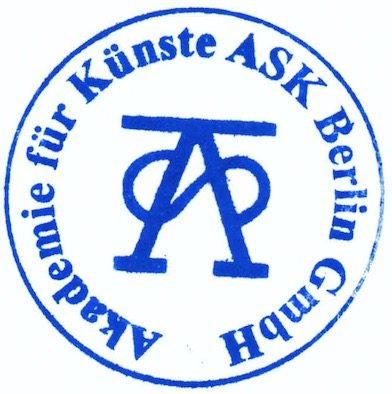 							                       本次活动最终解释权归柏林国际艺术节组委会所有以上所有信息请仔细阅读并签字确认. 请将签字确认的原件扫描或传真给我们，并同时将全款转至艺术节组委会指定账号(见页脚公司信息)。工作人员在收到预订人的签字确认和款项到账通知后才可开始所有预订操作。_____________________                                                              _____________________地点，日期                                                                              申请人签字学生姓名性別出生年月專 業（樂器）專 業（樂器）專 業（樂器）照片民	族國籍年 齡文化程度文化程度文化程度照片学习单位照片通信地址照片学生电话手机邮 政 编 码邮 政 编 码邮 政 编 码邮 政 编 码家长姓名电话              手 机              手 机              手 机              手 机指导老师单位电 话电 话组	別参赛类别（独奏或组合）参赛类别（独奏或组合）曲目名称曲目名称曲目名称近期个人艺术简历近期个人艺术简历近期个人艺术简历近期个人艺术简历近期个人艺术简历近期个人艺术简历家长意见家长意见家长意见家长意见家长意见家长意见家长意见家长意见家长意见家长意见家长意见家长意见                      家长签字:                      家长签字:                      家长签字:                      家长签字:                      家长签字:                      家长签字: